CADASTRAMENTO DE BOLSISTA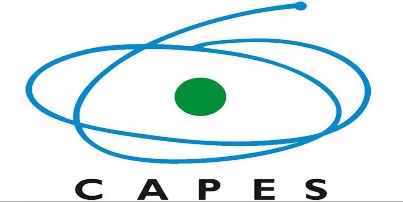 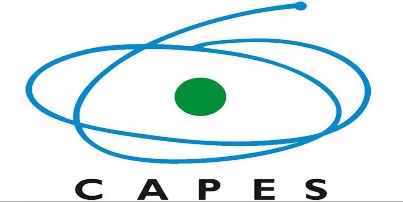 Dados bancáriosBolsas anterioresINSTITUIÇÃO DE ENSINO SUPERIOR: UNIVERSIDADE FEDERAL DE JUIZ DE FORA CÓDIGO: 32005016PROGRAMA DE PÓS-GRADUAÇÃO: Educação Físca  CÓDIGO: 32002017034P12NÍVEL:( ) MESTRADO( ) DOUTORADONOME:NOME:DATA DE NASCIMENTO:SEXO:( ) MASCULINO ( ) FEMININONACIONALIDADE: ( ) BRASILEIRO( ) ESTRANGEIROCPF nº:SE ESTRANGEIRO:VISTO PERMANENTE:POSSUI VÍNCULO EMPREGATÍCIO OU DESEMPENHA ATIVIDADE REMUNERADA:( ) SIM( ) SIM( ) NÃO( ) NÃOPASSAPORTE Nº:SE POSSUI:PAÍS:( ) CLT( ) REGIME JURÍDICO ÚNICO( ) TEMPORÁRIO (LEI 6.019/74)( ) CONTRATO POR PRAZO DETERMINADO (LEI 9.601/98)( ) ATUAÇÃO COMO PESSOA JURÍDICA( ) OUTROS (ESPECIFICAR):ACUMULA A BOLSA CAPES COM QUALQUER OUTRA BOLSA:( ) NÃO( ) SIM (ESPECIFICAR):EMPREGADOR:EMPREGADOR:POSSUI AFASTAMENTO: ( ) INTEGRAL( ) PARCIAL( ) NÃO POSSUICATEGORIA FUNCIONAL: ( ) DOCENTE( ) NÃO DOCENTESITUAÇÃO SALARIAL: ( ) C/ SALÁRIO( ) S/ SALÁRIOTEMPO GLOBAL DE SERVIÇO:xx anos e xx meses em MM/AAMAIOR NÍVEL DE TITULAÇÃO OBTIDO:MAIOR NÍVEL DE TITULAÇÃO OBTIDO:ANO DE TITULAÇÃO:ANO DE TITULAÇÃO:IES DE TITULAÇÃO:IES DE TITULAÇÃO:PAÍS:PAÍS:ÁREA DE TITULAÇÃO:(ver tabela da CAPES)ÁREA DE TITULAÇÃO:(ver tabela da CAPES)BANCO:Nº:AGÊNCIA (nome):Nº:CONTA CORRENTENº:INGRESSO DO BOLSISTA NO CURSO (mês/ano):INÍCIO DA BOLSA (mês/ano):TEMPO CONCEDIDO PELA IES (em meses): 12Duração máxima permitida pela CAPES: ( ) Mestrado / 24 meses( ) Doutorado / 48 mesesAgência ﬁnanciadoraNívelInício (mês/ano)Término (mês/ano)